COMUNICADO DE PRENSA DE LA CASA BLANCA6 DE AGOSTO DE 1945
Archivo temático, Documentos de Ayers.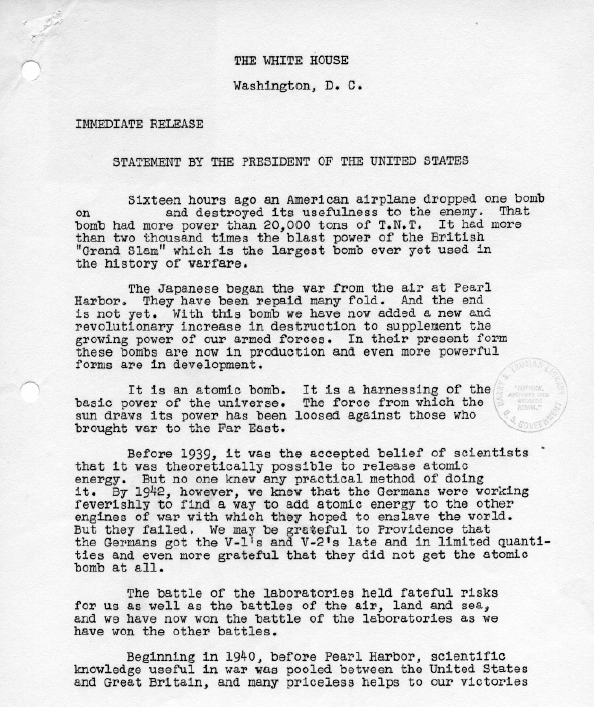 